    		ТСЖ «Престиж»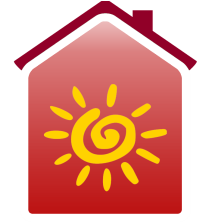 188300, ЛО, г. Гатчина, ул. Карла Маркса, д.36А           		e-mail: kmarksa36a@mail.ru07.03.2023 г.УВЕДОМЛЕНИЕо проведении очередного общего собрания членов ТСЖ «Престиж» в многоквартирном жилом доме по адресу: г. Гатчина, ул. Карла Маркса, дом 36А в форме очно-заочного голосованияИнициатор проведения очередного общего собрания членов ТСЖ «Престиж» в форме очно-заочного голосования: правление ТСЖ «Престиж».Уважаемые собственники!с 18 марта 2023г по 24 марта 2023г. будет проходить очередное общее собрание членов ТСЖ «Престиж»Начало проведения очной части собрания с 11.00 до 12.30 МСК 18.03.2023 г. в офисе ТСЖ «Престиж» по адресу: г. Гатчина, ул. Карла Маркса, дом 36А. Заочная часть будет проходить с 12.30 МСК 18.03.2023 г. по 21.00 МСК 24.03.2023 г. путем опускания заполненных бюллетеней в ящик для показаний приборов учета или около офиса ТСЖ.Повестка дня собрания:1.	Избрание председателя собрания.2.	Избрание секретаря собрания.3.	Избрание счетной комиссии собрания.4.	Определение порядка подсчета голосов, которыми обладает каждый член ТСЖ «Престиж» или его представитель на общем собрании.5. Определение порядка расчета платы за капитальный ресурс (КР) на содержание общего имущества СОИ;6.	Утверждение штатного расписания ТСЖ «Престиж» с 1 марта 2023 г.;7.	Утверждение сметы расходов ТСЖ «Престиж» с 1 марта 2023 г.;8. Определение места хранения копии протокола собрания;9. Прочее. Отчет председателя правления за 2022 год. Отчет ревизионной комиссии за 2022 год.Ознакомиться с информацией и материалами по вопросам повестки дня собрания можно лично в рабочие дни с 10.00 МСК 07.03.23 до 18.00 МСК 23.03.2023г. по адресу: Ленинградская обл., г. Гатчина, ул. Карла Маркса, дом 36А, офис ТСЖ предварительно записавшись по тел. 8-921-870-09-10.ЖДЕМ ВАШЕГО АКТИВНОГО УЧАСТИЯ,СПАСИБО!